※必ず学校長の許可を得て申し込んでください（学校長の公印が必要です）。※記号のみや商標を侵害するチーム名は不可とします。【宛先】　　　　〒965-8580（専用郵便番号）　会津大学内　　　　　　　　パソコン甲子園事務局　「モバイル部門」係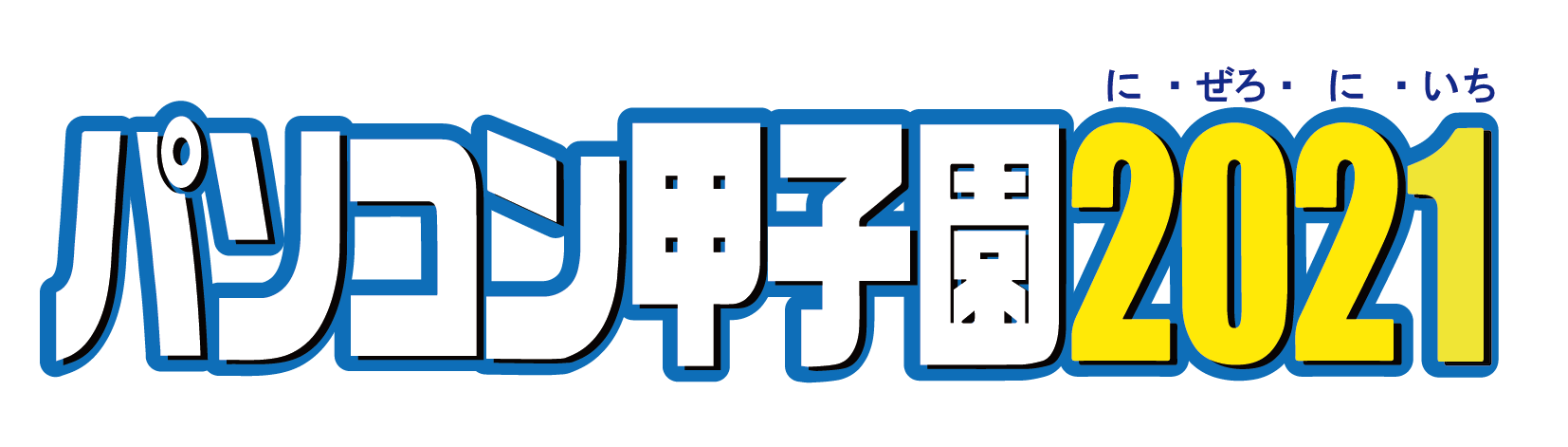 モバイル部門参加申込兼企画送付書モバイル部門参加申込兼企画送付書整理番号（記入しないでください）整理番号（記入しないでください）整理番号（記入しないでください）ふりがな学校名ふりがな学校所在地学校郵便番号学校電話番号学校FAX番号ふりがな担当教員名連絡先メールアドレス(学校又は担当教員のもの)ふりがなチーム名（全角10文字以内）氏　　名氏　　名学　科学年学年性別ふりがな生徒１ふりがな生徒２ふりがな生徒３ふりがな作品名　パソコン甲子園２０２１『モバイル部門』に申し込みます。　なお、『モバイル部門競技要項』８(3)及び(4)に記載のある著作権等については全て問題ありませんが、万一、第三者から権利侵害、損害賠償等の主張がなされた場合は責任を持って対処し、主催者には一切の迷惑を掛けないことを確約します。２０２１年　　月　　日（学校長）　　　　　　　　　　　　　　　　　　　　　　　パソコン甲子園２０２１『モバイル部門』に申し込みます。　なお、『モバイル部門競技要項』８(3)及び(4)に記載のある著作権等については全て問題ありませんが、万一、第三者から権利侵害、損害賠償等の主張がなされた場合は責任を持って対処し、主催者には一切の迷惑を掛けないことを確約します。２０２１年　　月　　日（学校長）　　　　　　　　　　　　　　　　　　　　　　　パソコン甲子園２０２１『モバイル部門』に申し込みます。　なお、『モバイル部門競技要項』８(3)及び(4)に記載のある著作権等については全て問題ありませんが、万一、第三者から権利侵害、損害賠償等の主張がなされた場合は責任を持って対処し、主催者には一切の迷惑を掛けないことを確約します。２０２１年　　月　　日（学校長）　　　　　　　　　　　　　　　　　　　　　　　パソコン甲子園２０２１『モバイル部門』に申し込みます。　なお、『モバイル部門競技要項』８(3)及び(4)に記載のある著作権等については全て問題ありませんが、万一、第三者から権利侵害、損害賠償等の主張がなされた場合は責任を持って対処し、主催者には一切の迷惑を掛けないことを確約します。２０２１年　　月　　日（学校長）　　　　　　　　　　　　　　　　　　　　　　　パソコン甲子園２０２１『モバイル部門』に申し込みます。　なお、『モバイル部門競技要項』８(3)及び(4)に記載のある著作権等については全て問題ありませんが、万一、第三者から権利侵害、損害賠償等の主張がなされた場合は責任を持って対処し、主催者には一切の迷惑を掛けないことを確約します。２０２１年　　月　　日（学校長）　　　　　　　　　　　　　　　　　　　　　　　パソコン甲子園２０２１『モバイル部門』に申し込みます。　なお、『モバイル部門競技要項』８(3)及び(4)に記載のある著作権等については全て問題ありませんが、万一、第三者から権利侵害、損害賠償等の主張がなされた場合は責任を持って対処し、主催者には一切の迷惑を掛けないことを確約します。２０２１年　　月　　日（学校長）　　　　　　　　　　　　　　　　　　　　　　　パソコン甲子園２０２１『モバイル部門』に申し込みます。　なお、『モバイル部門競技要項』８(3)及び(4)に記載のある著作権等については全て問題ありませんが、万一、第三者から権利侵害、損害賠償等の主張がなされた場合は責任を持って対処し、主催者には一切の迷惑を掛けないことを確約します。２０２１年　　月　　日（学校長）　　　　　　　　　　　　　　　　　　　　　　